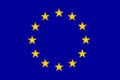 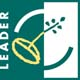 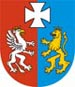 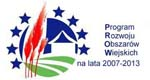 Oświadczenie potwierdzające doświadczenie wnioskodawcyNr identyfikacyjny                                                                                                                                                                                 …… …………………………. (nadany przez ARiMR- taki jak we WoPP)                                                               (imię i nazwisko)                                                                                                                                                                            ……………………………………………………                                       ………………………………………..                                                                                                         ………………………………………..                                                                                                                                            (adres) Ja niżej podpisany/a oświadczam, że podane przeze mnie informacje są zgodne z prawdą na dzień podpisania formularza.                                                                                              .................................................                                                          ............................................ (data i miejscowość)                                                                                       (podpis) Doświadczenie wnioskodawcy w zakresie realizacji projektów wspieranych finansowo ze środków zewnętrznych